SERVICE SCHEDULE for March 1, 2020Announcements for the Week   	Darryl GriffingMorning Service			Evening ServicePrayer- Darryl Griffing	 		Prayer- Darryl GriffingSong Leader- Jason LaChapelle	Song Leader- Jason LaChappelleCommunion:-- Comments – Cliff Davis		Comments – Mark Tally-- Assisting – Lucian Griffing		Communion – Cliff Davis-- Assisting – Connor LaChappelle-- Assisting – Brandon Esque-- Assisting – John MacQuilliam-- Scripture – Ron Bailey		Scripture – Brandon EsqueClosing Prayer- Mark Jones		Closing Prayer- David JohnsonWednesday Night – March 4, 2020First Prayer–Dan WoodwardSong Leader – Roger GermanInvitation – Jason LaChappelleClosing Prayer – David JohnsonMarch 29 Evening Prayer & Song ServiceUpcoming AssignmentsGood Thoughts --   “When we replace a sense of service and gratitude with a sense of entitlement and expectation, we quickly see the demise of our relationships, society, and economy.”  ― Steve Maraboli I would never reach out someday with a soft, callused hand-a hand never dirtied by serving-and shake the nail-pierced hand of Jesus.”  ― Bill Hybels “Dedicate some of your life to others. Your dedication will not be a sacrifice. It will be an exhilarating experience because it is an intense effort applied toward a meaningful end.”  ― Thomas Dooley Schedule of ServicesSunday:  a.m. & 5 p.m. Wednesday: 7:00 p.m.Wi-Fi Password: church1234This bulletin is published weekly. Edited by Bill McIlvain.Send any articles for the bulletin to Preacher@covingtonchurchofchrist.comVisit us on the web: www.covingtonchurchofchrist.com9441 Bypass,  --- [770] 787-1119Elders: Jason LaChappelle, Bill McIlvainDeacons: Cliff Davin, Darryl Griffing, Buck PhillipsMarch 1, 2020Violent People and Things 1. Who pelted King David with stones while telling him what a violent king he was?2. Who carried a staff that was as big as a weaver’s beam?  3. Who slew a thousand men with the jawbone of a donkey?4. What king was critically wounded by Philistine arrows?Moral Courage By David Maxson And the officers shall speak further to the people, and say, 'Is there any man who is fearful and fainthearted? Let him go back to his house, lest he make the heart of his fellows melt like his own. [Deuteronomy 20:8]Where does moral courage come from? Sometimes it is a desire to defend God's honor, as when Moses unleashed his righteous anger against his people who worshiped the golden calf at Sinai, or when David bravely faced down the mighty giant because he defied the armies of the living God (Exodus 32; 1 Samuel 17).   Moral Courage ContinuedThe desire to promote and to defend God's honor and to glorify his name is the highest motive for moral courage and should be the reason behind all that we do.There is, however, another important motive to moral courage, and that is the desire to motivate others to action. The apostle Paul was in a Roman prison and was keenly aware of his example while he was in chains. He wrote, I want you to know, brothers, that what has happened to me has really served to advance the gospel, so that it has become known throughout the whole imperial guard and to all the rest that my imprisonment is for Christ. And most of the brothers, having become confident in the Lord by my imprisonment, are much more bold to speak the word without fear. [Philippians 1:12-14]We need to be aware of those who are watching us and be sure that we never miss an opportunity to encourage them through our moral courage:If we have a chance to speak up in school and defend moral truth against the assaults of relativists, know that others are watching. If we have the opportunity to make a sacrifice for Christ and hold our kids out of some activity that would compromise our commitment, know that these stands not only leave lasting impressions on our kids but on other parents and children as well. If we are called on to do something wrong at work, be aware of the fact that we will inspire others to act with integrity when we resolve in our hearts that we will always do the right thing.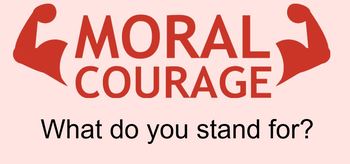  Pray for courage to stand up for our Lord and for what is right so that others might see and follow our example.The Gift of Choice By David MaxsonSee, I am setting before you today a blessing and a curse: the blessing, if you obey the commandments of the Lord your God, which I command you today, and the curse, if you do not obey the commandments of the Lord your God, but turn aside from the way that I am commanding you today, to go after other gods that you have not known. [Deuteronomy 11:26-28]Every day we are faced with choices. Some of those choices are good and helpful to us and to others. Others are bad and are hurtful to ourselves and to others. But whether we choose good or bad, at the end of the day, what we do is a choice.This is so simple and yet so hard to accept. We like to own the good choices we make. We will accept the applause. But when we create suffering in our own life or in the lives of others, we would rather pass blame and make excuses for ourselves.God has blessed us with the unique opportunity to choose either blessing or cursing. How are you using this gift? You woke up this morning and can breathe in and out only by God's grace. His grace has shielded you and kept from you all of the curses that you deserve for bad decisions in your past. His grace will present to you hundreds of new opportunities today to choose blessing.Don't waste this gift! Don't let the bad decisions in your past define what you are going to do and be today! You can still do what is right! God has given you that right! Use this precious gift today to do what is right!Every day we should pray that God will give us the will and the courage to choose wisely and well. Resolve to obey Him and thus bring blessing on ourselves and those we love.Answers from page 11. Shimei [2 Samuel 16:5-8]2. Goliath [1 Samuel 17:7]3. Samson [Judges 15:15]4. Saul [1 Samuel 31:3]MarchCommunionCleaning1JohnsonTake the time to police your area before you go.8SammonsCheerios and other cereals can draw ants.